Spørgsmål til de opstillede kandidater til kommunevalget i Rudersdal 2017 I år fejrer Danmarks Naturfredningsforening 100 året for landets første naturfredningslov. I den anledning inviterede lokalafdelingen DN Rudersdal den 1. oktober borgere og politikere på en cykeltur for at opleve naturen i vores nærområde. Mange af deltagerne blev overraskede over, at vi har en så rig og afvekslende natur i kommunen, hvor man kan cykle gennem sammenhængende fredede landskaber omkring de bebyggede områder med 56.000 mennesker.Grundlaget for denne unikke struktur, der kendetegner Rudersdal Kommune, blev lagt i 1936 med ”Den grønne betænkning” for Københavnsegnens grønne områder. Den skulle give befolkningen i hovedstadsområdet adgang til naturoplevelse. Visionerne i disse planer er i store træk realiseret i de efterfølgende årtier. Det er sket gennem et konstruktivt samarbejde mellem engagerede borgere og fremsynede politikere, hvor naturfredningsloven har været et fælles redskab til at udvikle det samspil mellem by og natur, vi oplever i dag. I denne proces har Danmarks Naturfredningsforening været en central aktør.I dag tager vi det for givet at vi bor i et naturskønt område. Men for at få naturoplevelse må vi skabe adgang til det omgivende land og opholdsmuligheder i naturen. Samtidig er det en forudsætning for en rig naturoplevelse at vi fastholder og udvikler en stor biodiversitet i naturen. På medsendte kort over cykelturen den 1. oktober er med røde streg vist den rute vi fulgte, som i store træk følger de overordnede naturområder, der i ”Den grønne betænkning” fra 1936 blev udpeget som værdifulde landskaber, der skulle skabes adgang til. Der er på kortet markeret nogle landskabsområder med særlig interesse. Med blå streg er vist et forslag til linjeføring for en ny sti, der langs Kajerød Å og videre gennem stierne på Furesø Golfklub kan skabe forbindelse mellem de to mest markante landskabsattraktioner i området – Sjælsø og Furesø. Denne stiføring var med i ”Den grønne betænkning” fra 1936 og vil understøtte det igangværende projekt med at skabe en sti rundt om Sjælsø. Dermed skabes sammenhæng i det overordnede grønne stinet videre ud i det nordsjællandske landskab, som det var intentionen i planerne fra 1936. Med en sådan sti vil hele baglandet i Birkerød og Bistrup få adgang til de fredede landskaber vest for byen. Som optakt til kommunalvalget vil DN Rudersdal foretage en rundspørge blandt kandidaterne om deres holdning til natur og miljø i Rudersdal Kommune, og hvordan vi fortsat kan sikre naturværdierne og fremme borgernes oplevelse af naturen i nærområdet. Vi anmoder kandidaterne til kommunevalget om at forholde sig til nedenstående 4 hovedtemaer inden for natur- og miljø i Rudersdal Kommune og senest den 10. november sende en fælles besvarelse fra hvert af de opstillede partier eller lister. Besvarelserne vil inden kommunevalget indgå i en samlet opgørelse, der bringes i et nyhedsbrev fra DN Rudersdal, som offentliggøres på vores hjemmeside og i lokalpressen.For DN RudersdalChristian Mørup Jensen og Michael Olesen (fmd)Danmarks NaturfredningsforeningRudersdal afdelingen (DN-Rudersdal)http://rudersdal.dn.dk/Dato: 06.11.2017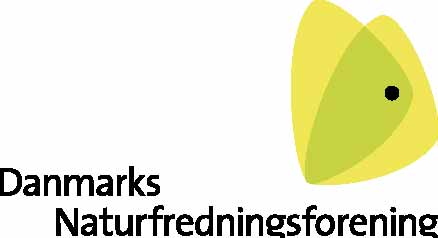 